Off-shore Pier Assignees,The Epworth Forest Administration Committee has set the General Pier Fee for the 2017 season at $100.00. If you are the owner of more than one lot and have more than one pier assignment, please remit for each of your assigned piers with a note identifying the lot being paid.Paragraph 2.03 (H) of the Articles of Incorporation states the following:To require proof of adequate liability insurance, from each Off-shore owner seeking a pier, in the amount determined as reasonable, in the sole discretion of the Corporation.EFAC, for the 2017 year, has set the Proof of Liability Insurance in the amount of no less than $500,000. Please submit a copy of the coverage page of your liability policy along with your pier fees. Except in the case of gross negligence or intentional conduct of the landowner, you, your family, invited guests, and/or assigns shall utilize your liability insurance for any injury, loss or damage occurring on the easement and/or on your pier assignment. Your payment herein shall constitute your acceptance to be bound by these terms.Please remit $100.00 for each pier assignment to the following address:            Epworth Forest Administration Committee            PO Box 214            North Webster, IN 46555Fees are due by May 1, 2017You must include the coverage page of your liability policy for Proof of Liability along with your payment. Your check will be returned and you may lose your assignment if the Proof of Liability is not included. It is the responsibility of the off-shore owner to provide current coverage. When the policy dates change, EFAC is to be notified. Failure to do so is non-compliance. Please verify with your liability insurance agent to make sure you have coverage while on the on-shore property and your pier assignment.Reminder, you must have written consent from the on-shore property owner to store pier, pier components, and watercraft lifts on the on-shore property.All piers are to be numbered. Not having a number on your pier is noncompliance of EFAC. See the Enforcement Policy on the www.efpier.org web site.Notice to all owners: Subject to the Bylaws of Epworth Forest Administration Committee, Inc., Articles of Incorporation of Epworth Forest Administration Committee, Inc, April 15, 2014 Court Order, March 20, 2014 Court Order, January 21, 2014 Court Order and the August 2, 1994 Court Order which are available on the www.efpier.org web site.If questions, please fill out the Pier Inquiry Form on the www.efpier.org website or e-mail EFAC at efpier@gmail.com.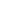 